Отчет о работе Тамбовского регионального отделения АЕВИС за 2020-2023 гг.Отчет утвержден на собрании членов Тамбовского регионального отделения АЕВИС«18» апреля 2023 г.Председатель бюро Тамбовского регионального отделения АЕВИСТамбовское региональное отделение Ассоциации европейских исследований было создано в 2004 г. и в настоящее время в его состав входит 14 ученых, занимающихся изучением отдельных аспектов истории, политики, философии, филологии и культуры ряда стран Европы. Отличительной особенностью работы отделения является междисциплинарный подход и тесное сотрудничество специалистов различных областей научного знания в области европеистики. Отделение осуществляет свою деятельность на базе Тамбовского государственного университета имени Г.Р. Державина, объединяя, прежде всего, ученых двух его подразделений: факультета истории, мировой политики и социологии, а также факультета филологии и журналистики. К работе отделения, кроме того, привлекаются специалисты из других ВУЗов Тамбовской области: Тамбовского государственного технического университета и Тамбовского музыкально-педагогического института имени С.В. Рахманинова. Это позволяет сформировать единое пространство, в рамках которого активно развивается сотрудничество всех, кто заинтересован в проведении различных по своему характеру европейских исследований. Можно выделить несколько областей европеистики, которые находятся в фокусе внимания членов Тамбовского регионального отделения АЕВИС:история и современные политические процессы в отдельных европейских странах (проф. В.В. Миронов, проф. Д.Г. Сельцер, доц. А.Г. Топильский, доц. Н.Е. Зудов, доц. Д.С. Жуков, доц. Д.В. Налетова);  Европа в международных отношениях ХХ – начала ХХI в. (проф. В.В. Романов, проф. В.В. Миронов, доц. Н.Ю. Жуковская);европейская философия (проф. Н.В. Медведев, доц. Я.С. Чернова, ст.преп. Е.Ю. Талалаева);европейская литература (проф. Н.Л. Потанина, проф. О.А. Дронова);социокультурные особенности развития европейского региона (доц. Д.В. Налетова, ст.преп. Е.Ю. Талалаева).За период 2020-2023 гг. членами отделения по европейской проблематике было опубликовано 5 монографий, 48 научных статей, защищено 3 диссертации, реализовано 8 исследовательских проектов, поддержанных российскими и зарубежными грантами. Проведено 5 научных конференций, участниками которых выступали в т.ч. и ученые из ряда европейских стран.  Российские и зарубежные гранты:Влияние землепользования в Галиции во второй половине XIX - начале XX века на развитие украинского национального самосознания. Совет по грантам Президента Российской Федерации (Топильский А.Г.)Русино-украинские общественно-политические организации в Галиции во второй половине XIX - начале XX века. Совет по грантам Президента Российской Федерации (Топильский А.Г.)Личные библиотеки дворянства Центрально-Черноземного региона как элемент трансфера западно-европейских социально-политических и экономических идей (XVIII - начало ХХ в.). РНФ. (Топильский А.Г.)Применение теории самоорганизованной критичности для изучения и моделирования социальных систем и исторических процессов. РФФИ (Жуков Д.С.)Берлинский текст в современном немецком романе. Гумбольдт-университет. (О.А. Дронова)Язык и мир в философии Л. Витгенштейна и М. Хайдеггера: философско-компаративный анализ. РНФ. (Е.Ю. Талалаева)Религия как фактор адаптации и интеграции (им)мигрантов: на примере стран Балтийского региона. РНФ. (Е.Ю. Талалаева)Л. Витгенштейн и философия образования. РФФИ. (Н.В. Медведев).Конференции:Международная научная конференция «Россия и Люксембург в ХХ веке - перекрестки истории», 2020 г.Круглый стол «Восточная Европа в международных отношениях XX-XXI вв.», 2020 г. Международная научная конференция «СССР на мировой арене: самоидентификация и восприятие», 2022 г. Международная научная конференция «Общество, общности, человек: в поисках «вечного мира», 2022 г. Круглый стол «Л. Витгенштейн и аналитическая философия: к 100-летию выхода в свет «Логико-философского трактата», 2023 г.Монографии:Исторические исследования в Центральном Черноземье в 1990-2010-е гг.: коллективная монография/ В.Б. Безгин и др.; отв. ред В.В. Канищев. Тамбов: Издательский дом «Державинский», 2020 (глава «Европейские исследования в Тамбовском государственном университете»).Чернова Я.С. Краткий терминологический словарь: Онтология поэзии в философии М. Хайдеггера, Х.-Г. Гадамера и П. Рикера. Тамбов: Изд-во Першина Р.В., 2020.Служение истории. Памяти А.Г. Айрапетова (1950-2019), профессора Тамбовского государственного университета имени Г.Р. Державина / редкол.: В.В. Романов (отв. ред.). Тамбов: Издательский дом «Державинский», 2020. Медведев Н.В. Философия образования Л. Витгенштейна. Тамбов: Издательский дом «Державинский» 2021. Мизис Ю.А. Тамбовские лагеря для военнопленных: история, контингент, социально-психологические аспекты взаимоотношений внутри и вовне. 1943-1948 гг. Тамбов: ООО «ТПС», 2022. Статьи:Дронова Ольга Александровна (д.филол.н., профессор)История как театр теней. Театральный код романа У. Тимма «Полутени» // Известия Южного Федерального университета. 2023. Том 27. № 1. С. 104-117.Образ дома в романе А. Гайгера «У нас все хорошо»: семантика и поэтика// Филоlogos. 2022. № 4 (55). С. 5-11. Текст города в берлинской трилогии Уве Тимма // Русская германистика: ежегодник российского союза германистов. 2022. №. 19. С. 421-437.  Поэтика и жанровая специфика романа Торстена Нагельшмидта «Труд» как романа о большом городе // Славянский мир: духовные традиции и словесность. Тамбов, 2022. С. 63-69. Репрезентация женской субъективности в романах Мелы Хартвиг // Практики и интерпретации: журнал филологических, образовательных и культурных исследований. 2021. Т. 6. № 1. С. 117-127.Интерпретация романа А. Дёблина «Берлин Александерплац» в новейшей экранизации Б. Курбани //Книга в современном мире: когнитивные аспекты. Материалы IX всероссийской научной конференции с международным участием. Науч. редактор Ж.В. Грачева. Воронеж, 2021. С. 47-53. Роль метафоры в урбанистическом дискурсе романов А. Дёблина // Когнитивные исследования языка. 2020. № 3 (42). С. 356-361.Проблема повседневности в романе А. Гайгера «Под Драконьей стеной» // Культурные коды мировой литературы. Уфа, 2020. С. 47-56.Жуков Дмитрий Сергеевич (к.и.н., доцент)Online Rebellion: Self-Organized Criticality of Contemporary Protest Movements SAGE Open. SAGE Publications, 2020. Vol. 10, № 2. Анализ демографической политики в странах с низкой рождаемостью: опыт и некоторые итоги // Инноватика и экспертиза: научные труды. – 2021. – № 1(31). – С. 77-84.How the theory of self-organized criticality explains punctuated equilibrium in social systems // Methodological Innovations. 2022. Vol. 15. Issue 2. P. 163–177. Жуковская Наталия Юрьевна (к.и.н., доцент)Изменение внутриимперских каналов коммуникации как индикатор трансформации Британской империи в годы Первой мировой войны (на примере Канады) // Новая и новейшая история. 2020. № 2. С.157-163.Towards the Attainment of Sovereignty: Small States at the Paris Peace Conference 1919 (on the Example of the British Dominions) // The Paris Peace Conference (1919–1920) and Its Aftermath: Settlements, Problems and Perceptions. Cambridge Scholars Publishing, 2020. P. 51-61.«Diplomatic sovereignty» or «united diplomatic front of the British Empire»: finding a balance in relations with the Dominions at the Paris Peace Conference // The Frustrated Peace? The Political, Social and Economic Impact of the Versailles Treaty. Wien, Hamburg: New Academic Press, 2021. P. 169-179.Роль «североатлантического треугольника» в становлении канадской внешней политики: к вопросу о трактовках концепта // Вестник Тамбовского университета. Серия: Гуманитарные науки. 2021. Т. 26. № 195. С. 329-340.Медведев Николай Владимирович (д.филос.н., профессор)Автономия личности: перспектива Л. Витгенштейна и ее значение для философии образования // Вестник Томского университета. 2020. № 456. С. 78-84.Л. Витгенштейн и гуманитарное познание // Социально-гуманитарные знания. 2020. № 4. С. 152-166.Л. Витгенштейн о природе эстетического суждения // Вестник Воронежского государственного университета. Серия: Философия. 2021. №1(39). С. 65-74.Л. Витгенштейн о необозримости грамматики и способе ее постижения // Вестник Томского государственного университета. 2021. № 470.Миронов Владимир Валерьевич (д.и.н, профессор)Военная эпидемиология Австро-Венгрии в оккупированной Сербии между медициной и пропагандой. 1915 - 1918 гг  // Via in tempore. История, политология. 2020. Том 47, № 1. С. 78 – 90. Австрийский эрцгерцог Вильгельм фон Габсбург как угроза оккупационному режиму Германии на Украине в 1918 г. // Исторические исследования. Журнал исторического факультета МГУ имени М.В. Ломоносова. № 15 (2020).  http://www.historystudies.msu.ru/ojs2/index.php/ISIS/article/view/295/690К вопросу о генезисе ветеранских организаций в Австрии в первой половине 1920-х годов в контексте официальной «политики памяти» // Центральноевропейские исследования. 2021.Т.2020. № 3 (12). С. 53-70. Армия и распад Габсбургской монархии в . // Вестник Тамбовского университета. Серия: Гуманитарные науки. Т.26. № 194. Год: 2021. С.236-244. Некоторые аспекты военного законодательства Австро-Венгрии. 1855 – 1918 гг. // Гуманитарные исследования Центральной России. 2022. №1 (22).  С. 17-28. Чешско-Словацкий корпус и большевики весной . // Вестник Тамбовского университета. Серия: Гуманитарные науки. Тамбов, 2022. Т. 27. № 6 (201). С. 1446-1457. Мексикано-австрийские отношения в межвоенный период и их отражение в послевоенной австрийской «политике памяти» // Чичеринские чтения. СССР на мировой арене: самоидентификация и восприятие: материалы Международной научной конференции, 24-26 ноября . / М-во науки и высш. обр. РФ [и др.]; отв. ред. В. В. Романов. – Тамбов: Издательский дом «Державинский», .167 – 178. Потанина Наталия Леонидовна (д.филол.н, профессор)Концепт PERVERSENESS в художественном сознании Э. По // Когнитивные исследования языка. Взаимодействие мыслительных и языковых структур: Материалы юбилейной Всероссийской конференции. Тамбов: Издательский дом ТГУ им. Г.Р. Державина, 2020.  Вып. 3 (42). С. 453-462.Феномен Диккенса в университетской науке наших дней. К 210-летию со дня рождения Чарльза Диккенса и 20-летию «Русского дома Диккенса» // Вестник Волжского университета имени В.Н. Татищева. 2022. Т. 2. № 2. С. 94-108.Романов Владимир Викторович (д.и.н., профессор)Новый взгляд на греческий аспект генезиса холодной войны // Вестник гуманитарного образования. 2019, № 4 (16). С. 54-58. American Interpretations of the National-Territorial Settlement in Central and Southeastern Europe at the Paris Peace Conference of 1919–1920: The Way to Resolve Old Contradictions? // The Paris Peace Conference (1919-1920) and Its Aftermath: Settlements, Problems and Perceptions / Edited by Sorin Arhire and Tudor Roşu. Cambridge Scholars Publishing, 2020. P. 19-28. «Он мог бы преподавать в МГУ», или страницы научной биографии А.Г. Айрапетова // Служение истории. Памяти А.Г. Айрапетова (1950-2019), профессора Тамбовского государственного университета имени Г.Р. Державина / редкол.: В.В. Романов (отв. ред.) [и др]. Тамбов: Издательский дом «Державинский», 2020. С. 13-24 Национально-территориальная трансформация России в 1917–1922 гг. в оценках представителей либерального политико-академического истеблишмента США // Вестник Московского университета. Серия 25: Международные отношения и мировая политика. 2022. Т. 14. № 3. С. 163-194. Талалаева Екатерина Юрьевна (к.филос.н., ст. преподаватель)Этноконфессиональные иммигрантские гетто как проблема национальной безопасности в современном общественно-политическом дискурсе Дании // Балтийский регион. 2020. Т. 12. № 3. С. 55-71. Преодоление границы языка в философии Л. Витгенштейна и М. Хайдеггера // Вестник Томского государственного университета. 2020. № 451. C. 83-88. Понимание как универсальная герменевтическая среда в философии Мартина Хайдеггера и Ханса-Георга Гадамера // Вестник Воронежского государственного университета. Серия: Философия. 2020. № 2.  С. 118–123. Конфессиональные «параллельные» общества в контексте иммиграционной политики скандинавских стран // Вестник Томского государственного университета. 2021. № 466. С. 143–149. Социально-политический аспект шведского исламизма как фактор формирования этноконфессионального «параллельного общества» // Балтийский регион. 2021. Т. 13. № 4. C. 111-128. Миграция и «параллельные» общества в Скандинавии // Трансформации глобального конфессионального геопространства: феномен «параллельных» обществ в системе международно-политических отношений: коллективная монография / науч. ред. Л. А. Андреева, И. В. Следзевский, М. Ю. Смирнов. СПб.: Владимир Даль, 2021. Топильский Алексей Геннадиевич (к.и.н., доцент)Национальный вопрос русино-украинских крестьян Галиции во второй половине XIX – начале XX века // Былые годы. Российский исторический журнал. 2020. №58 (4). С. 2622-2630.Польское землевладение Восточной Галиции во второй половине XIX – начале XX века в контексте роста украинского национального самосознания // История: факты и символы. 2020. № 1 (22). С. 122-132.Некоторые аспекты эмиграции русино-украинского населения из австрийской Галиции: аграрный вопрос и регулятивный ответ // Современная наука: актуальные проблемы теории и практики. Серия: Гуманитарные науки. 2020. № 6. С. 52-54.Отражение развития кооперативного движения среди представителей русино-украинского политикума // Оригинальные исследования. 2020. Т. 10. № 10. С. 195-199.Представительство русино-украинского населения Галиции и Буковины в Габсбургской монархии в конце XIX – начале XX в. // Былые годы. 2021. № 16 (3). С. 1308-1315.Народные собрания в Галиции и Буковине в начале 90-х гг. XIX века // Современная наука: актуальные проблемы теории и практики. Серия: Гуманитарные науки. 2021. № 5-2. С. 47-48.Сельцер Дмитрий Григорьевич (д.полит.н., профессор)«Экологическая повестка» в новейшей политической истории Республики Северная Македония (1990-е – 2020-е гг.) // Вестник Тамбовского университета. Серия: Гуманитарные науки. 2022. Т. 27. № 1. С. 300-312.Чернова Яна Сергеевна (к.филос.н., доцент)Онтологический анализ поэзии как подлинного языка в философии М. Хайдеггера, Х.-Г. Гадамера и П. Рикёра // Вестник Томского государственного университета. Философия. Социология. Политология. Научный журнал. № 53, 2020. C. 133-140.Особое прочтение М. Хайдеггера о языке и мире в философской концепции Й. Лохманна // Манускрипт. Тамбов: Грамота, 2020. Том 13. Выпуск 1. C. 114-118Философия языка: поздний Л. Витгенштейн и поздний Э. Гуссерль // Журнал философских исследований. Том 6.  № 1. 2020. С. 9-12Защита диссертаций по европейской тематике:Попова Д.И. Готический дискурс в художественной прозе Э.А. По: дисс. … канд. филол. н. 10.01.03 – литература народов стран зарубежья (литература стран германской и романской языковых семей). Научный руководитель д.филол.н.. профессор Н.Л. Потанина. Воронеж: ВГУ, 2021.Белозерова А.В. Человек и война в романе С. Фолкса «И пели птицы…» (проблематика и поэтика): дисс. … канд. филол. н. 10.01.03 – литература народов стран зарубежья (литература стран германской и романской языковых семей). Научный руководитель д.филол.н.. профессор Н.Л. Потанина. Воронеж: ВГУ,  2021.Талалаева Е.Ю. Религиозное измерение языка и мира в философии Людвига Витгенштейна и Мартина Хайдеггера: дисс. … канд. философ. н. 5.7.9 – Философия религии и религиоведение. Научный руководитель: д.ф.н., профессор Т.С. Пронина. СПб.: Ленинградский государственный университет имени А. С. Пушкина, 2022.Исследовательские проекты с европейскими партнерами:«На пути к Победе: памяти тамбовчан, погибших при освобождении Сербии от фашизма» совместно с Ассоциацией сербско-русской дружбы «Ресава», сербской школой «Деспот Стефан Высоки» (г. Деспотовац).«Россия и Люксембург: перекрестки истории» совместно с Центром современной и цифровой истории Университета Люксембурга (Люксембург). Исследовательские центры:Научно-образовательный центр «Русский дом Диккенса». Руководитель: д.ф.н., проф. Н.Л. Потанина.Центр изучения истории Центральной и Восточной Европы. Руководитель: к.и.н., доцент А.Г. Топильский.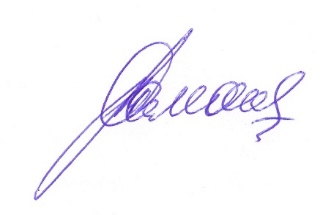 В.В. Романов     Секретарь Тамбовского           регионального отделения      АЕВИС              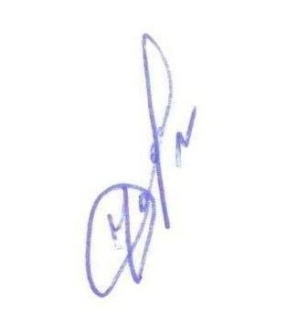 Н.Ю. Жуковская